Data i miejsce wypełnienia formularza ofertowego:  		……………………………………………………….Gmina LublinPlac Króla Władysława Łokietka 120-109 LublinFormularz ofertowy – część IVProjekt: „LUBInclusiON działania profilaktyczne i usamodzielniające w środowisku lokalnym oraz utworzenie nowych miejsc usług społecznych” [umowa nr 56.RPLI.11.02.00-06-0065/18-00 z dnia 26 czerwca 2018r.] jest współfinansowany z Europejskiego Funduszu Społecznego i budżetu państwa w ramach Regionalnego Programu Operacyjnego Województwa Lubelskiego na lata 2014-2020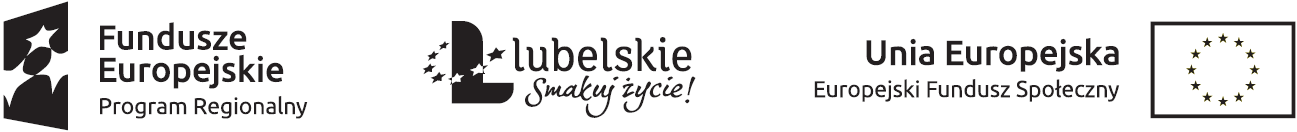 Nazwa oferentaAdres oferenta   NIPREGONAdres e -mailNr tel.Termin dostawyNazwaIlośćCena jednostkowa nettoStawka VATCena jednostkowa bruttoCena netto razemCena brutto razemFilmowy fortepian1Fortepianowe kolędy1Fortepianowe piosenki cz. 11Fortepianowe piosenki cz. 21Fortepianowe piosenki cz. 31Fortepianowe piosenki cz. 41Fortepianowe piosenki cz. 51Fortepianowe piosenki cz. 61Niezapomniane przeboje zagraj to sam rok 20011Niezapomniane przeboje dawnych mistrzów cz 11Niezapomniane przeboje dawnych mistrzów cz 21Niezapomniane przeboje dawnych mistrzów cz 31Niezapomniane przeboje dawnych mistrzów cz 41Niezapomniane przeboje zagraj to sam 19951Niezapomniane przeboje Zagraj to sam rok 20041Piosenki z tekstem cz. 11Przeboje Andrzeja Zielińskiego cz. 11Przeboje Andrzeja Zielińskiego cz. 21Przeboje Jerzego Petersburskiego 1W rytmie polskiej biesiady cz 11W rytmie polskiej biesiady cz 21W rytmie polskiej biesiady cz 31Zagraj to sam III/20151Zagraj to sam – 12 numerów z roku 20081Zagraj to sam – 12 numerów z roku 20091Zagraj to sam – 12 numerów z roku 20101Zagraj to sam 01/20031Zagraj to sam 01/20031Zagraj to sam 01/20041Zagraj to sam 01/20051Zagraj to sam 01/20061Zagraj to sam 01/20071Zagraj to sam 02/20041Zagraj to sam 02/20041Zagraj to sam 02/20041Zagraj to sam 02/20051Zagraj to sam 02/20061Zagraj to sam 02/20071Zagraj to sam 03/20041Zagraj to sam 03/20041Zagraj to sam 03/20041Zagraj to sam 03/20051Zagraj to sam 03/20061Zagraj to sam 03/20071Zagraj to sam 04/20041Zagraj to sam 04/20041Zagraj to sam 04/20041Zagraj to sam 04/20051Zagraj to sam 04/20061Zagraj to sam 04/20071Zagraj to sam 05/20041Zagraj to sam 05/20041Zagraj to sam 05/20041Zagraj to sam 05/20051Zagraj to sam 05/20061Zagraj to sam 05/20071Zagraj to sam 06/20041Zagraj to sam 06/20041Zagraj to sam 06/20041Zagraj to sam 06/20051Zagraj to sam 06/20061Zagraj to sam 06/20071Zagraj to sam 07/20041Zagraj to sam 07/20041Zagraj to sam 07/20041Zagraj to sam 07/20051Zagraj to sam 07/20061Zagraj to sam 07/20071Zagraj to sam 08/20041Zagraj to sam 08/20041Zagraj to sam 08/20041Zagraj to sam 08/20051Zagraj to sam 08/20061Zagraj to sam 08/20071Zagraj to sam 09/20041Zagraj to sam 09/20041Zagraj to sam 09/20041Zagraj to sam 09/20051Zagraj to sam 09/20061Zagraj to sam 09/20071Zagraj to sam 10/20041Zagraj to sam 10/20041Zagraj to sam 10/20041Zagraj to sam 10/20051Zagraj to sam 10/20061Zagraj to sam 10/20071Zagraj to sam 11/20041Zagraj to sam 11/20041Zagraj to sam 11/20041Zagraj to sam 11/20051Zagraj to sam 11/20061Zagraj to sam 11/20071Zagraj to sam 12/20041Zagraj to sam 12/20041Zagraj to sam 12/20041Zagraj to sam 12/20051Zagraj to sam 12/20061Zagraj to sam 12/20071Zagraj to sam 13/20041Zagraj to sam 13/20041Zagraj to sam 13/20071Zagraj to sam 13/20091Zagraj to sam I/20111Zagraj to sam I/20121Zagraj to sam I/20131Zagraj to sam I/20141Zagraj to sam I/20151Zagraj to sam I/20161Zagraj to sam I/20161Zagraj to sam I/20161Zagraj to sam I/20161Zagraj to sam I/20171Zagraj to sam I/20181Zagraj to sam I/20191Zagraj to sam II/20111Zagraj to sam II/20121Zagraj to sam II/20131Zagraj to sam II/20141Zagraj to sam II/20151Zagraj to sam II/20171Zagraj to sam II/20181Zagraj to sam II/20191Zagraj to sam III/20111Zagraj to sam III/20121Zagraj to sam III/20131Zagraj to sam III/20141Zagraj to sam III/20171Zagraj to sam III/20181Zagraj to sam III/20191Zagraj to sam IV/20111Zagraj to sam IV/20121Zagraj to sam IV/20131Zagraj to sam IV/20151Zagraj to sam IV/20171Zagraj to sam IV/20181Zagraj to sam V/20131Zagraj to sam V/20141Zagraj to sam wydanie specjalne 19941Zagraj to sam, wydanie specjalne 050  19971Zagraj to sam, wydanie specjalne 075 19991